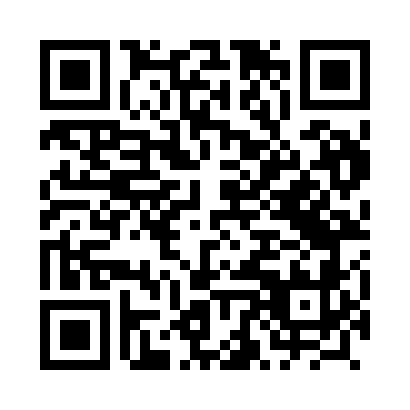 Prayer times for Chelstow, PolandWed 1 May 2024 - Fri 31 May 2024High Latitude Method: Angle Based RulePrayer Calculation Method: Muslim World LeagueAsar Calculation Method: HanafiPrayer times provided by https://www.salahtimes.comDateDayFajrSunriseDhuhrAsrMaghribIsha1Wed2:535:2212:475:548:1310:312Thu2:505:2012:475:558:1510:343Fri2:465:1812:475:568:1710:374Sat2:425:1612:475:578:1810:405Sun2:395:1412:475:588:2010:446Mon2:355:1312:475:598:2110:477Tue2:335:1112:476:008:2310:508Wed2:325:0912:476:018:2510:539Thu2:315:0812:466:028:2610:5410Fri2:305:0612:466:038:2810:5511Sat2:305:0412:466:048:2910:5512Sun2:295:0312:466:058:3110:5613Mon2:295:0112:466:068:3210:5614Tue2:285:0012:466:068:3410:5715Wed2:274:5812:466:078:3510:5816Thu2:274:5712:466:088:3710:5817Fri2:264:5512:466:098:3810:5918Sat2:264:5412:466:108:4011:0019Sun2:254:5312:476:118:4111:0020Mon2:254:5112:476:128:4211:0121Tue2:244:5012:476:128:4411:0222Wed2:244:4912:476:138:4511:0223Thu2:234:4812:476:148:4711:0324Fri2:234:4712:476:158:4811:0425Sat2:234:4612:476:158:4911:0426Sun2:224:4412:476:168:5011:0527Mon2:224:4312:476:178:5211:0528Tue2:224:4212:476:188:5311:0629Wed2:214:4212:486:188:5411:0630Thu2:214:4112:486:198:5511:0731Fri2:214:4012:486:208:5611:08